Datum: 17. 11. 2021VABILOSpoštovani starši,
v prihodnjem letu je pred vami in vašim otrokom pomemben korak – vstop v šolo.Staršem se ob tem porajajo številna vprašanja o pripravljenosti otroka na šolo.Marsikateri starši se sprašujejo, kako bi lahko svojemu otroku olajšali prehod iz vrtca v šolo in kaj mora njihov otrok ob vstopu v šolo znati.Zato vas vabimo na predavanje z naslovomPRIPRAVLJENOST OTROKA NA VSTOP V ŠOLO – VRSTE OTROKOVE ZRELOSTIPredavanje bo v sredo, 24. 11. 2021 ob 17. uri. Z nami bo ga. Mateja Petric, univ. dipl. pedagoginja iz Posvetovalnice za učence in starše Novo mesto.Na predavanju boste izvedeli več o vrstah otrokove zrelosti ter o spretnostih, značilnostih  in vrednotah, ki jih otrok potrebuje ob vstopu v šolo.Predavanje bo potekalo preko spleta.Pridružite se nam na spodnji povezavi (potrebujete le dostop do interneta):
 https://arnes-si.zoom.us/j/96908095680Na predavanju boste dobili koristne informacije, ki vam bodo v pomoč pri odločitvi glede vstopa šolo in samem vstopu, zato vam svetujemo, da se predavanja udeleži vsaj eden od staršev.Svetovalna delavka:                                                                                             Barbara Parkelj, l. r.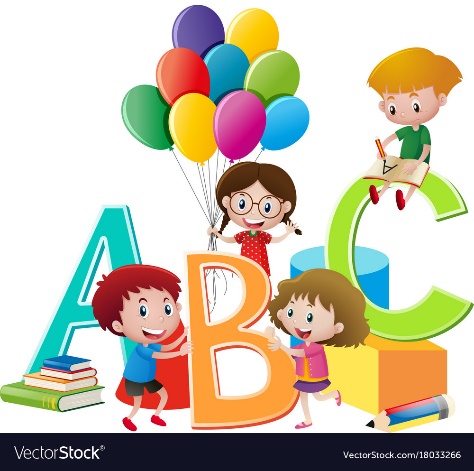 Ravnateljica:                                                                                        Sabina Erjavec, l. r.